附件1.机械专业设备采购要求钳工实训室设备采购要求1、主要设备2、实训配套常用工具及课程资源二、机械专业实训配套教学、比赛数显精密量具序号设备名称型号/规格（参考）数量备注1重型钳工台(定制)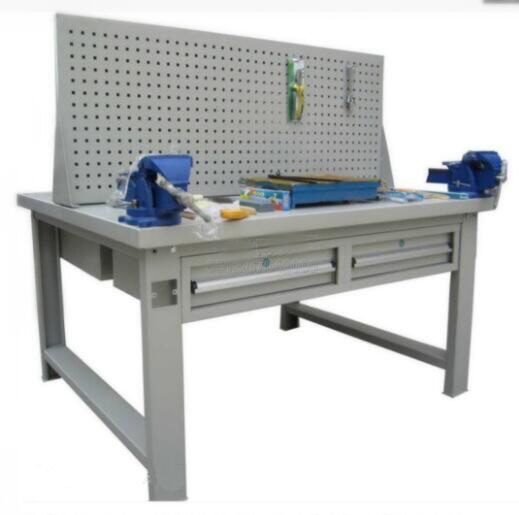 ·四座钳工成套设备尺寸(长×宽×高)：1600×1200×1300mm(含挂板的高度500mm）；·52mm厚桌面，表面蒙2.0mm钢板，内衬材料为50mm厚板材（非刨花板，强度更高，安全耐用），四周包角双90°折边，无死角、翘边等刮伤学员的可能存在，承重不低于1500KG；·桌腿采用宝钢一级冷轧钢板双90°折弯而成，尺寸为100*50*2mm（非方管和三角铁，比两者承重和稳定性都要好）加硬冷轧钢板，裸板即2mm足厚。加强梁和框架采用2mm钢板。·挂板采用正反两块钢板冲压而成，非钢丝网挂板（钢丝网多为3*3或2*2CM钢丝网，在学员敲打工件时不小心砸飞的情况下起不到很好的防护作用）；更牢固、美观。可配套各种工业标准零件盒、挂钩、挂架等使用。·4个抽屉，人体工学设计400mm长铝合金拉手，设计有安全扣开关，即拉即开，防止滑落。导轨采用2.3mm钢板制作，单个抽屉承重不小于50KG.·表面为静电粉末喷塑处理，组合式设计，拆装简易。·带2个电气面板位，方便接插角磨机、电钻等电气工具。·配套有校本教材，具有自主知识产权的《钳工量具概要》 2018年校本教材版本：内容涵盖钳工常用的长度卡尺、深度卡尺、高度尺、万能角度尺、百分表、千分表、端面百分表、杠杆百分表、杠杆千分表、百分表测头、杠杆表测头、内径量表、外卡规、内卡规、测厚规、测深规、外径千分尺、深度千分尺、内径千分尺、螺纹千分尺、齿轮千分尺、公法线千分尺、矩形量块、角度量块、粗糙度对比样块、塞尺、螺距规、半径规、正弦规、光滑极限塞规、针规、表座、小表座、测量台、直角尺、方箱、V型块、钳工工作平板、平板支架、可调支撑（千斤顶）、正弦精密平口钳、水平仪、便携式放大镜等内容，需配有彩图和各量具功能介绍、常用选型标准及数据等内容，需在投标文件内体现相关内容。（配置为一个实训室1套）16台4工位/台2钻床平台(定制)·每台钻床平台放置二台台钻；·四脚之间拉有3道横档，脚杯调整平台高度，表面烤漆处理，美观耐用。6台一台配二钻3台钻规格：·最大钻孔直径
·立柱直径70mm
·主轴最大行程100MM
·主轴中心线至立柱表面距离193mm
·主轴端至工作台最大距离326mm
·主轴端至底座最大距离556mm
·主轴锥度
·主轴转速范围m
·主轴转速级数
·工作台尺寸
·底座工作面尺寸
·总高
·电动机功率36台4砂轮机·规格：M3025落地式，全铜电机。·功率：1000W  电压：380V  电流：2.6A·频率：50Hz 绝缘：E级 最高线速40m/min·重量：48KG 转速：3000r/min2台5划线平台·根据学校要求定制，规格尺寸，刮研1级，配支架。2台配支架6重型台虎钳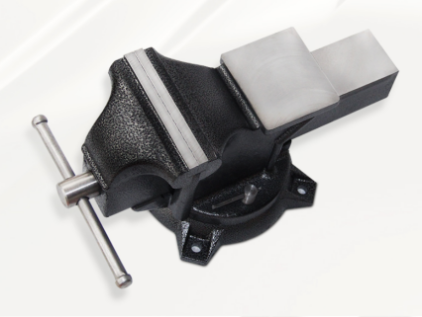 ·工业级8寸 特重型、重量不少于20kg，虎钳口长度200mm。·球墨铸铁钳体，硬度高结实耐用；·高硬度碳钢钳口耐用，清晰鱼纹防滑；·360度旋转底盘工作更方便；64台7重型工具柜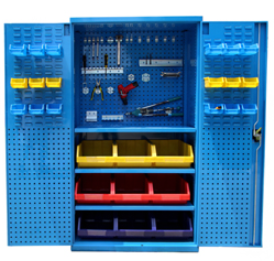 ·规格：1000*500*1800mm·柜体制采用优质冷轧网，裸板厚底不小于1.2mm ，内壁和门均为双层板。工艺采用剪板、冲床、折弯、点焊、打磨、酸洗磷化、喷粉、组装。用于配合学校对工具、量具、刀具、零部件等现场进行科学化管理，便于学校进行分类和目视管理。需有存放量大、承重好、方便的特点。6台序号名  称型号&规格数量1游标卡尺150×0.02mm64把2刀口形直角尺0″64把3塞尺0.01～1.064把4R规R1～R6.564把5橡胶锤0.5磅2把6铜刷200mm64把7毛刷2寸64把8游标高度尺(画线尺带旋钮)0～200mm8把9机用平口钳6寸10套10扇形划规300mm12寸64套11锯弓（固定式）适用锯条长度300mm64把12錾子扁錾、尖錾64套13样冲	长125mm30套17杠杆百分表	0-0.8mm20套19内六角扳手公制、全套2套序号名称规格数量品牌（参考）型号1数显深度游标卡尺0-1501三丰571-201-302数显外径千分尺0-251三丰293-240-303数显外径千分尺25-501三丰293-241-304数显外径千分尺50-751三丰293-242-305数显外径千分尺75-1001三丰293-243-306数显公法线千分尺0-251三丰323-250-307数显公法线千分尺25-501三丰323-251-308数显公法线千分尺50-751三丰323-252-309数显公法线千分尺75-1001三丰323-253-3010数显盘型千分尺0-251三丰369-250-3011数显盘型千分尺25-501三丰369-251-3012数显盘型千分尺50-751三丰369-252-3013数显叶片千分尺0-251三丰422-230-3014数显叶片千分尺25-501三丰422-231-3015数显叶片千分尺50-751三丰422-232-3016数显叶片千分尺75-1001三丰422-233-3017数显深度尺0-1501三丰329-25018数显三爪孔径千分尺套装6-121三丰468-98119数显三爪孔径千分尺套装12-251三丰468-98220数显三爪孔径千分尺套装25-501三丰468-98321数显三爪孔径千分尺套装50-751三丰468-98422数显三爪孔径千分尺套装75-1001三丰468-98523深度千分尺0-1501三丰329-250-3024便携式表面粗糙度测仪4mN型)　1三丰178-560-0225深度指示表座0－200　1三丰721226深度指示表0-50.81三丰543-490B27壁厚千分尺0-251三丰395-26328机械卡尺型千分尺0-251三丰143-10129机械卡尺型千分尺25-501三丰143-10230机械卡尺型千分尺50-751三丰143-10331数显卡尺型千分尺0-251三丰343-25032数显卡尺型千分尺25-501三丰343-25133数显卡尺型千分尺50-751三丰343-25234万向表座油压万向　1三丰7031S35杠杆千分表0-0.2*0.002mm　1三丰513-405-1036杠杆千分表0-1*0.01mm1三丰513-415-1037水平型杠杆表0-0.8*0.01mm1三丰513-474-1038机械式千分表（0-1*0.001mm）1三丰2110S39数显卡尺0-1501三丰500-19640指针式百分表0－101三丰2046S41杠杆千分表0－0.8*0.011三丰513－48442数显螺纹千分尺0-251三丰326-25143数显螺纹千分尺25-501三丰326-25244螺纹千分尺砧尺0.4－7mm　1三丰126-80045数显高度尺0－350　1三丰518-23046数显游标卡尺0-1501三丰500-702-2047　镗刀套装6－901世邦BT40-HNBJ16